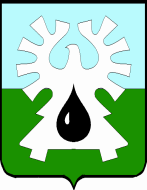     МУНИЦИПАЛЬНОЕ ОБРАЗОВАНИЕ ГОРОД УРАЙ    ХАНТЫ-МАНСИЙСКИЙ АВТОНОМНЫЙ ОКРУГ- ЮГРА     ДУМА  ГОРОДА УРАЙ      ПРЕДСЕДАТЕЛЬ     РАСПОРЯЖЕНИЕот  13.11.2017 		                                                                          № 71-од    	     О переносе даты проведениячетырнадцатого заседания Думы города Урай шестого созыва            В связи с командировками  председателя  Думы  и главы города Урай  четырнадцатое заседание Думы города Урай шестого созыва переносится на 24.11.2017. Начало работы в   9-00 час.             Председатель           Думы города Урай                                                   Г.П. Александрова   